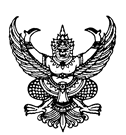 ประกาศองค์การบริหารส่วนตำบลตลาดไทรเรื่อง การสร้างขวัญ กำลังใจ และการลงโทษแก่พนักงานในสังกัดองค์การบริหารส่วนตำบลตลาดไทรประจำปีงบประมาณ พ.ศ. 2565………………………………………ตามที่ องค์การบริหารส่วนตำบลตลาดไทร ได้ดำเนินการประเมินความพึงพอใจและแรงจูงใจในสังกัด โดยได้ประเมินจากพนักงานส่วนตำบล ลูกจ้างประจำ และพนักงานจ้างในสังกัดองค์การบริหารส่วนตำบลตลาดไทร ในด้านการบริหารงานตามนโยบายของผู้บริหาร การบริหารจัดการด้านทรัพยากรบุคคล    การจัดสภาพแวดล้อมในการทำงาน และแรงจูงในในการทำงาน ซึ่งแบบประเมินได้สอบถามความคิดเห็นในแง่มุมต่าง ๆ ในการทำงาน ประกอบด้วย ความคิดเห็นเกี่ยวกับงานในความรับผิดชอบ สภาพแวดล้อมในการทำงานภาวะผู้นำและวัฒนธรรมองค์กร ค่าตอบแทนและสวัสดิการ โอกาสและความก้าวหน้าทางอาชีพในองค์กรการรักษาดุลยภาพระหว่างชีวิตการทำงานและชีวิตส่วนตัว ความพึงพอใจในการทำงานโดยรวม การฝึกอบรมตามสายงาน จากการประเมินดังกล่าว ผู้บริหารจึงนำมาผลการประเมินมาสร้างแรงจูงใจและการลงโทษให้กับพนักงานส่วนตำบล และพนักงานจ้างในสังกัดองค์การบริหารส่วนตำบลตลาดไทร ประจำปีงบประมาณ พ.ศ. 256๕ ดังนี้1. มีการยกย่องชมเชยบุคลากรที่ดีเด่นในด้านต่าง ๆ เช่น ด้านการทำงาน ด้านคุณธรรมจริยธรรม2. มีการมอบของรางวัลให้กับพนักงานดีเด่นที่ไม่เคยลา3. มีการมอบเงินช่วยเหลือพนักงานที่คลอดบุตร กรณีเจ็บป่วย และกรณีประสบภัยต่าง ๆ4. มีการมอบเงินช่วยเหลือ กรณี บิดา มารดา สามี ภรรยา และบุตร ของพนักงานเสียชีวิตการลงโทษ1. มีการว่าการตักเตือนด้วยวาจา2. มีการบันทึกชี้แจงเป็นลายลักษณ์อักษร3. มอบหมายงานอื่นให้ปฏิบัติ เนื่องจากกระทำความผิด4. มีการลงโทษกระทำผิดวินัยอย่างไม่ร้ายแรงดังนั้น จึงขอให้พนักงานส่วนตำบล ลูกจ้างประจำ และพนักงานจ้างในสังกัดองค์การบริหารส่วนตำบลตลาดไทร ปฏิบัติตามอย่างเคร่งครัดทั้งนี้ ตั้งแต่บัดนี้ เป็นต้นไปประกาศ ณ วันที่ ๑ เดือน ตุลาคม พ.ศ. ๒๕๖๔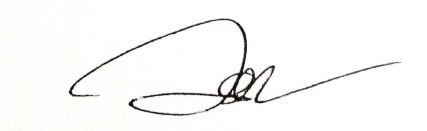 (นายนิคม  ช่างเกวียน)รองปลัดองค์การบริหารส่วนตำบล  รักษาราชการแทนปลัดองค์การบริหารส่วนตำบล  ปฏิบัติหน้าที่ นายกองค์การบริหารส่วนตำบลตลาดไทร